Инструкция регистрации в Информационном сервисе TinkercadЗапустите https://www.tinkercad.com/ Выберите вкладку Вход в систему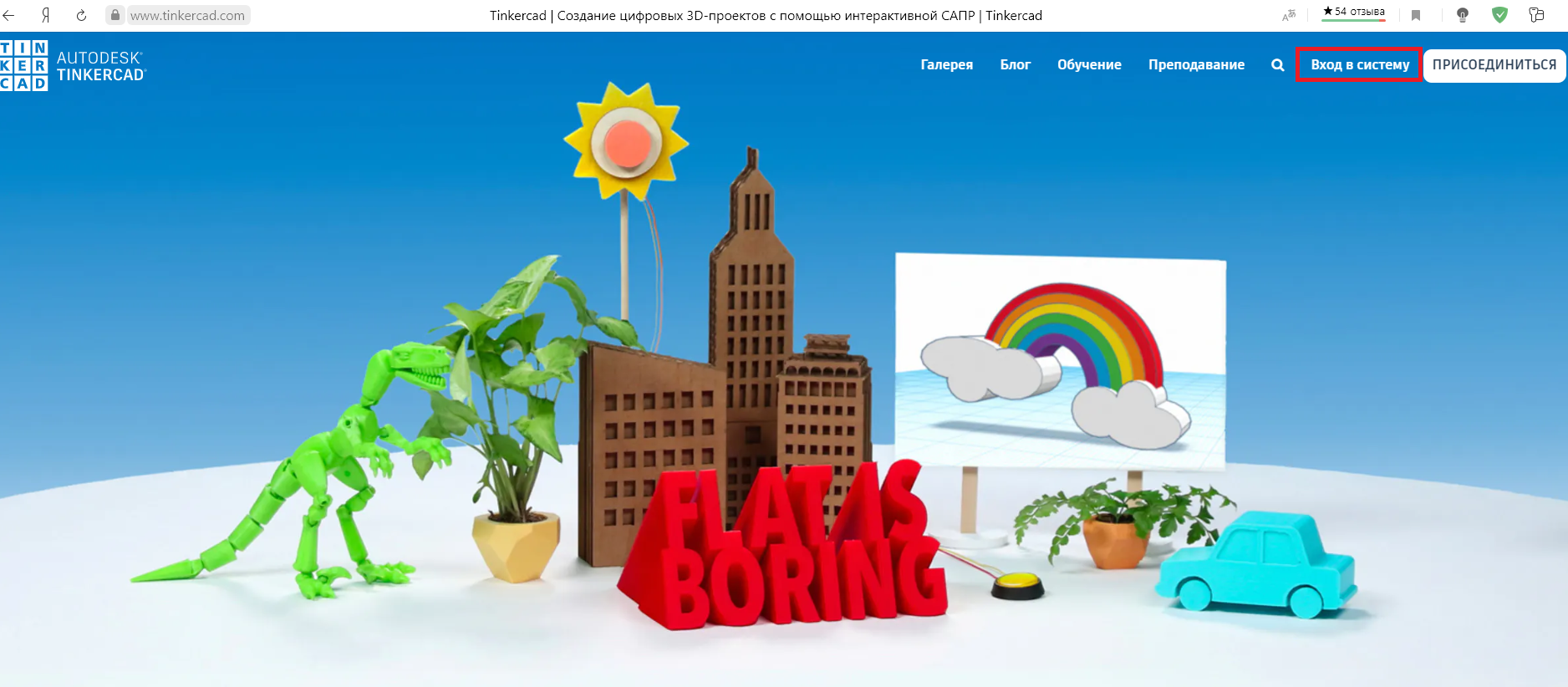 Выберите доступный для Вас способ об регистрации, например через электронную почту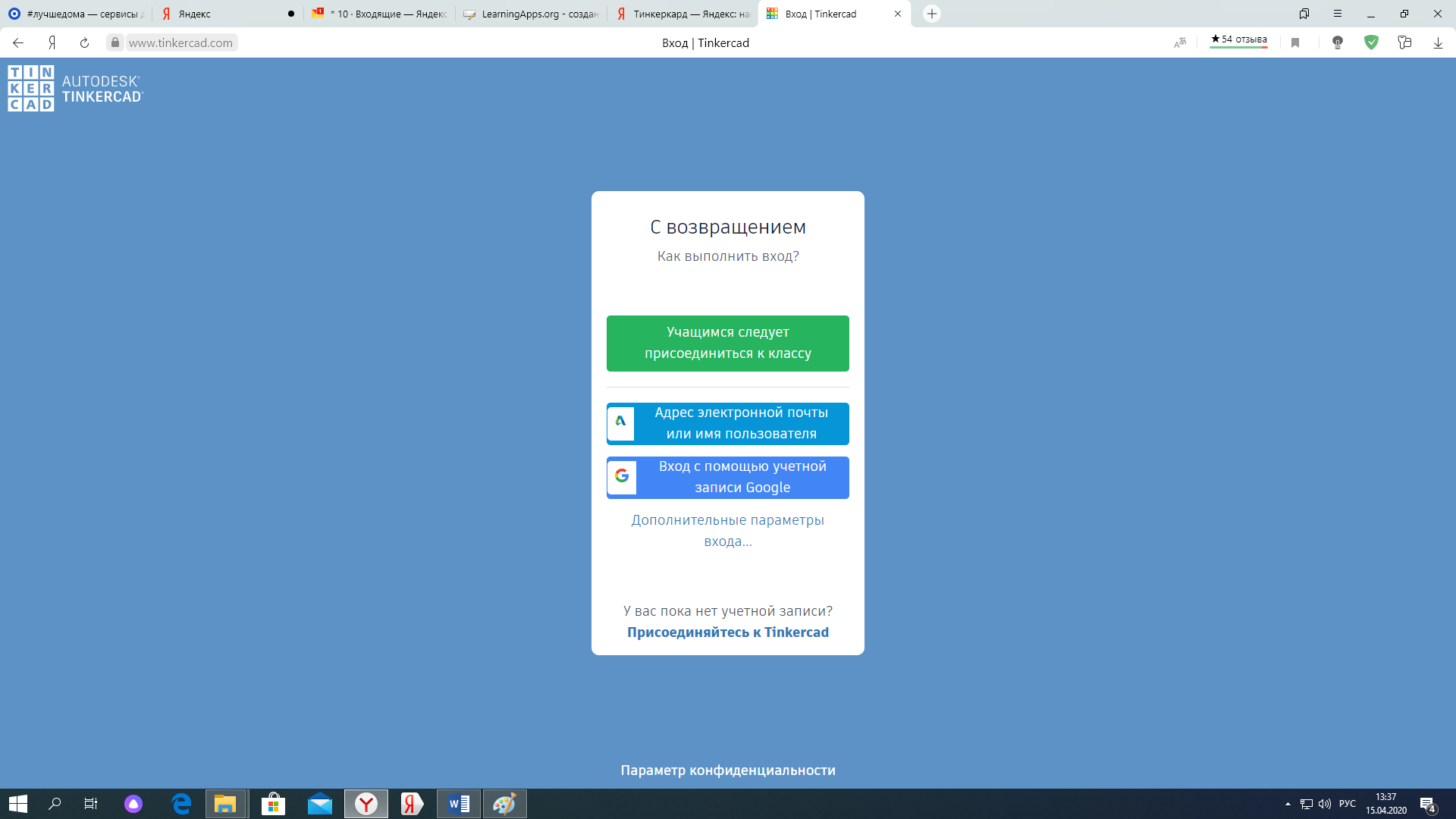 Выберите «Создайте учетную запись»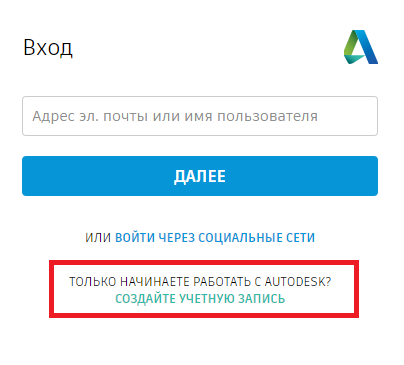 Далее заполните все окна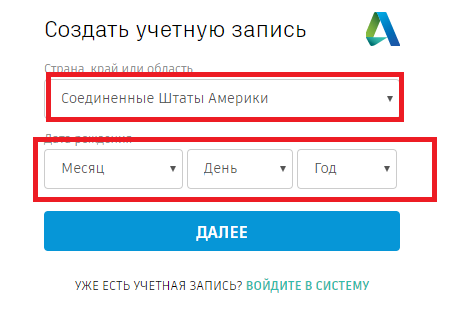 Регистрация завершена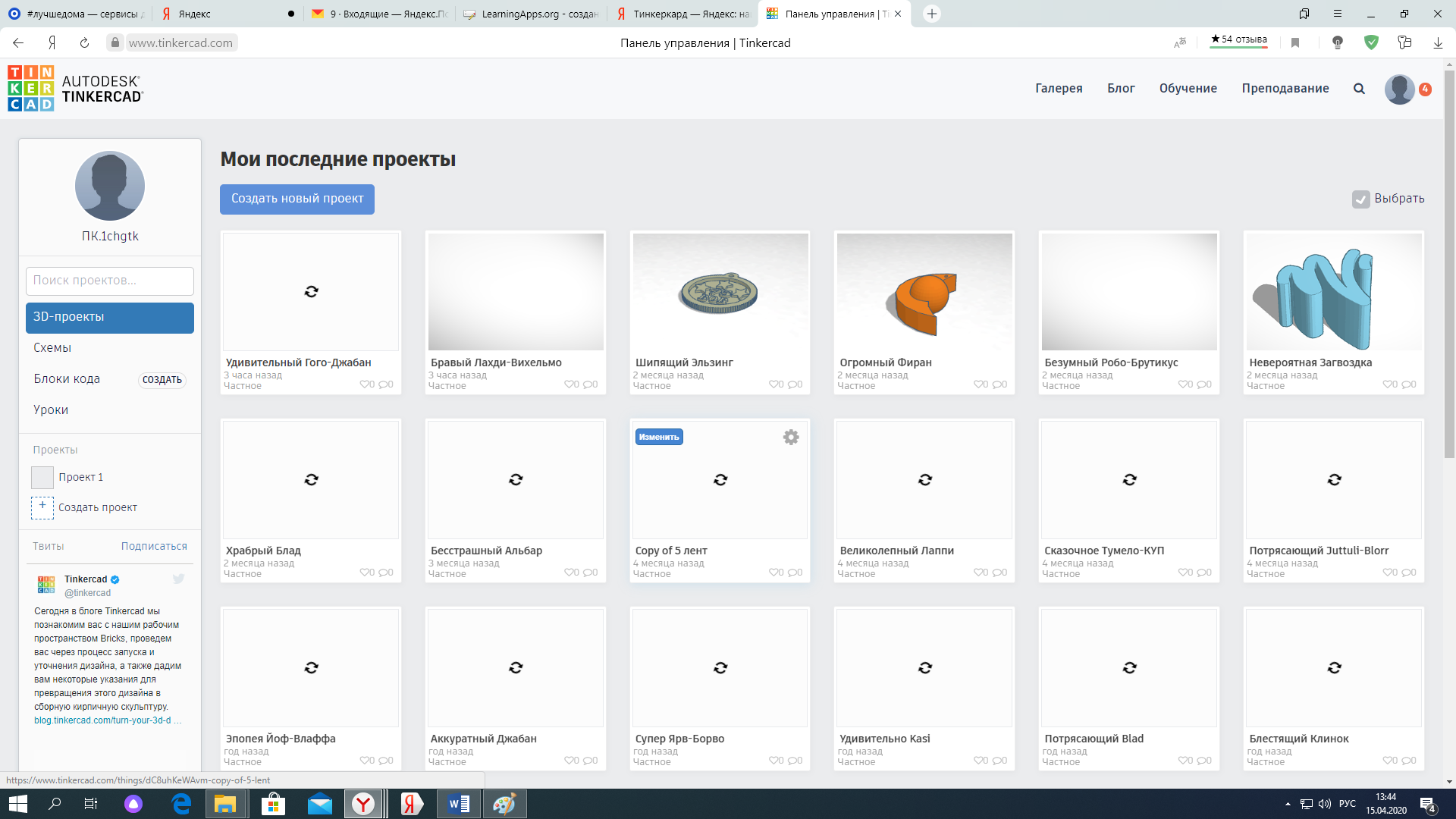 